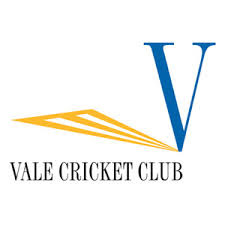 Vale CC 6 Nations Fantasy Rugby 2021: Entry FormWelcome to the Vale CC 6 Nations fantasy rugby competition for the 2021 tournament. This year, as a result of the pandemic we have swapped our usual Six Nations predictor in favour of a private online fantasy league, which we will run through the official Guinness Six Nations app. Please read the instructions on how to join the application and then complete the form on the second page and return to valeccfantasy@gmail.com before 1200 on Saturday 6th February. Entry is £5 per person (one entry per person only). There will be prizes of £20 for the winner of each round, as well as a £100 first prize for the overall winner.Please redistribute this form to any friends and relatives who may be interested. Best of luck to all and enjoy the tournament!Note: The app limits private leagues to 100 participants. So, be sure to get your entry in ASAP.We would like to take this opportunity to thank our sponsors for their continued support.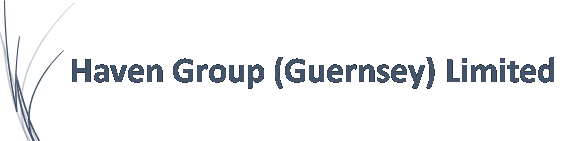 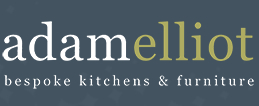 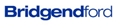 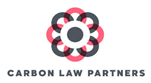 Joining InstructionsFirstly, you will first need to register on the official Guinness Six Nations page. Note that when you register, your ‘nickname’ will be the name of your team. Once registered and logged in, you will need to navigate to ‘leagues’, under which you’ll find the ‘list of leagues’ tab. Once there, our league details are as follows:League no.: 14419Password: ZKYKB (all upper-case)You can find the league by searching for the number. When you select join, you will be prompted to enter the password. You will only need to do this once and when you next click on ‘leagues’, you will see the league under ‘my leagues’.Note: the rules of the game can be found in the bar that always sits at the bottom of the page, on the right. In the event of a tie for any prize the winner will be determined by tries scored.Entry FormEntry FormFull nameTeam nameEmail addressEntry of £5 is payable by bank transfer to: Account name: Vale Cricket Trading CIC Sort code: 30-90-49 Account number: 58113860*Please title the payment ‘FR21 *your name*’ (please ensure that this corresponds with the name of the participant).Entry of £5 is payable by bank transfer to: Account name: Vale Cricket Trading CIC Sort code: 30-90-49 Account number: 58113860*Please title the payment ‘FR21 *your name*’ (please ensure that this corresponds with the name of the participant).